Цифровой Платформы WSR1. Основные понятия и сокращения2. Вход и авторизацияВход осуществляется через https://id.dp.worldskills.ru/, где необходимо указать свой логин и пароль, предоставленный сотрудниками технической дирекции (см. рис. 1).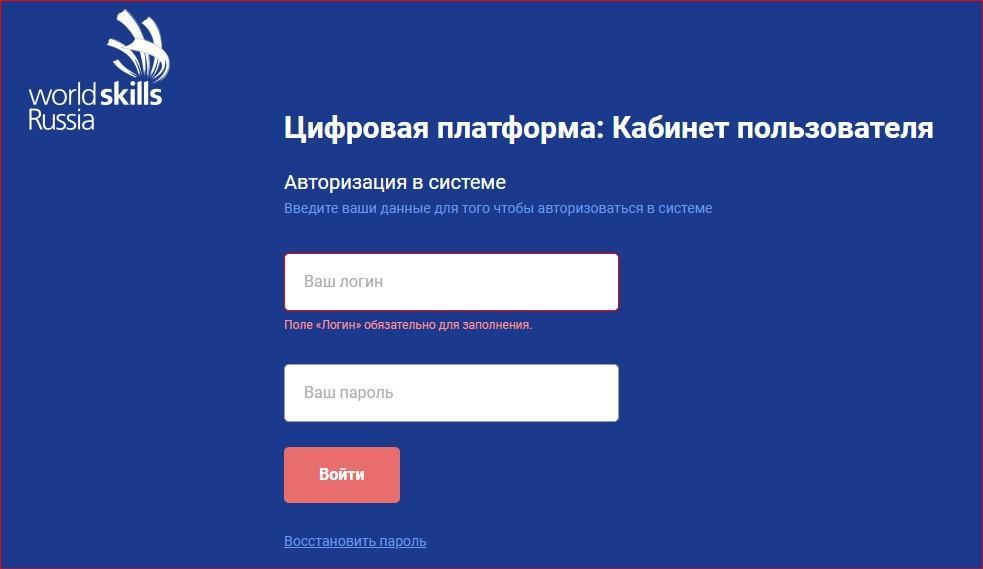 Рисунок 1Пользователю на основании его роли отображается список доступных сервисов, одним из которых является «Личные кабинеты пользователей». Данный сервис доступен для всех ролей (см. рис. 2).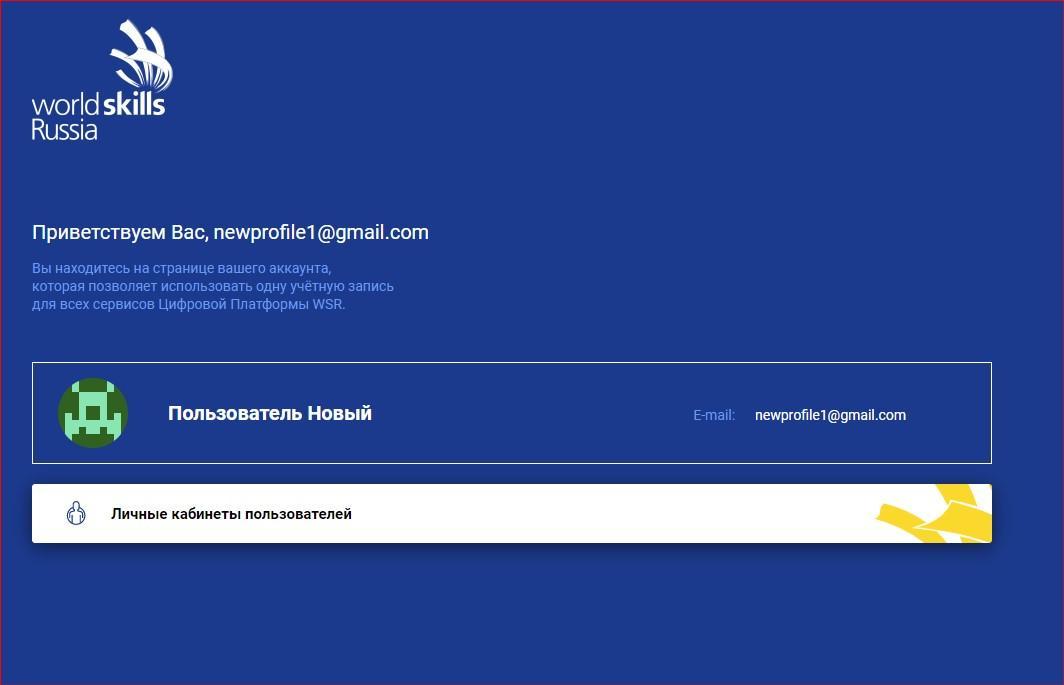 Рисунок 22.1. Восстановление пароляПосле того как участник добавлен в учебную группу и его e-mail стал логином в ЦП WSR можно самостоятельно получить доступ в систему сбросив пароль (не дожидаясь письма).
	Для восстановления пароля участнику экзамена необходимо, находясь на странице «Авторизация в системе», нажать кнопку «Восстановить пароль» (см. рис. 3), после чего будет открыта страница «Восстановление пароля» (см. рис. 4).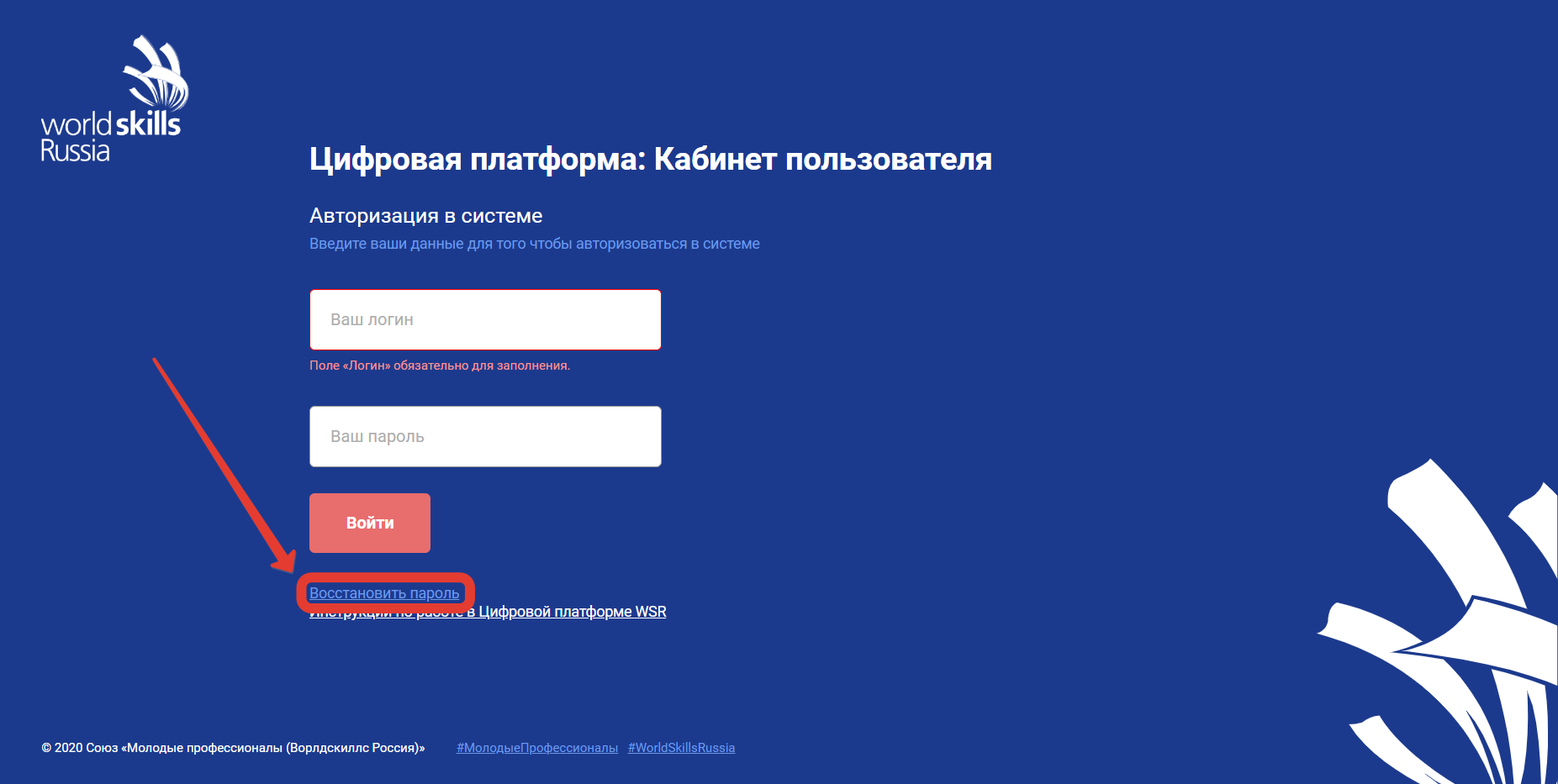 Рисунок 3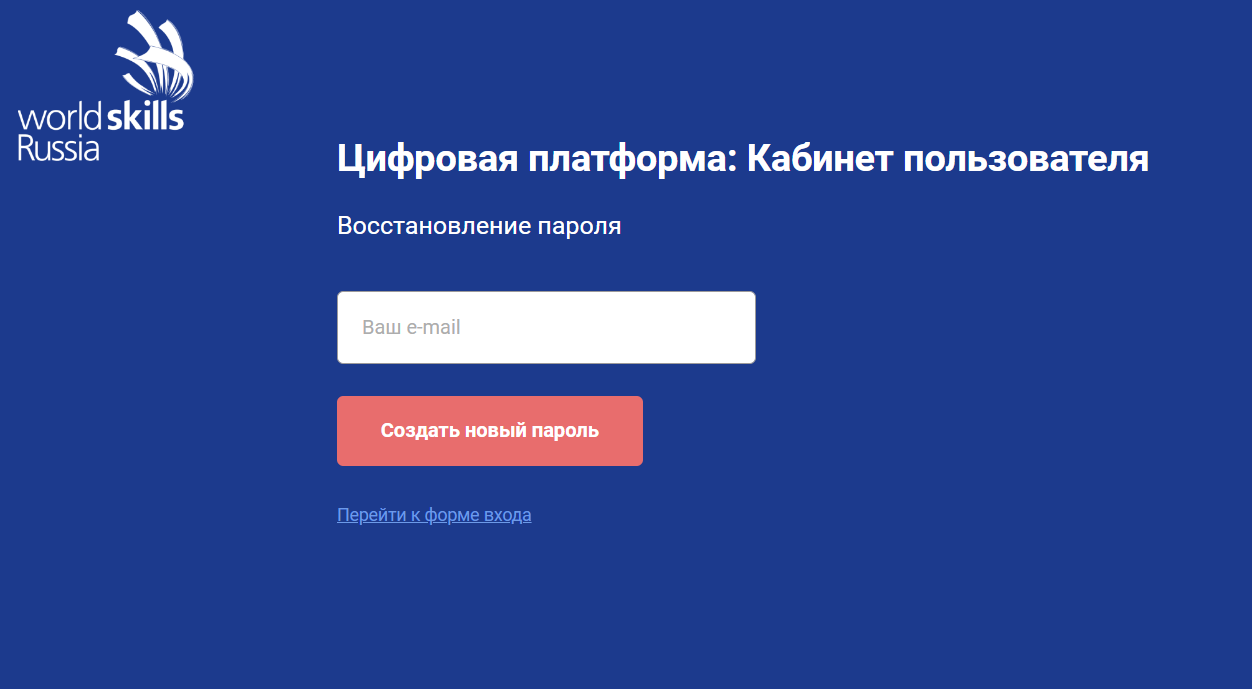 Рисунок 4Следующим шагом необходимо в поле «Ваш e-mail» ввести e-mail, указанный при создании учетной записи и нажать кнопку «Создать новый пароль».
	Если такого e-mail (логина) не существует, выведется сообщение «Что-то пошло не так» (см. рис. 5). В этом случае необходимо убедиться, что в образовательную организацию был предоставлен корректный адрес электронной почты. Если в предоставленном e-mail была ошибка, участнику необходимо проинформировать образовательную организацию и Региональный координационный центр о том, что в ЦП WSR его учетная запись создана на ошибочный электронный адрес и его необходимо изменить.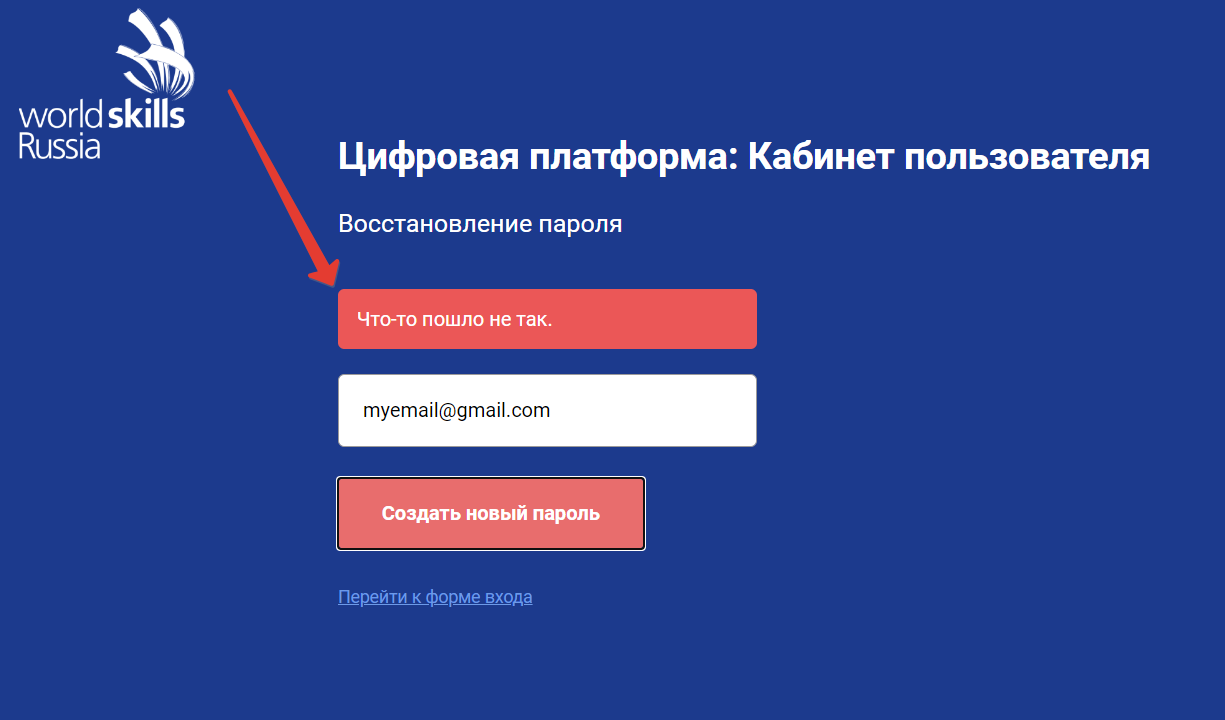 Рисунок 5Если e-mail был указан правильно отобразится сообщение «На Вашу почту отправлена ссылка для смены пароля» (см. рис. 6).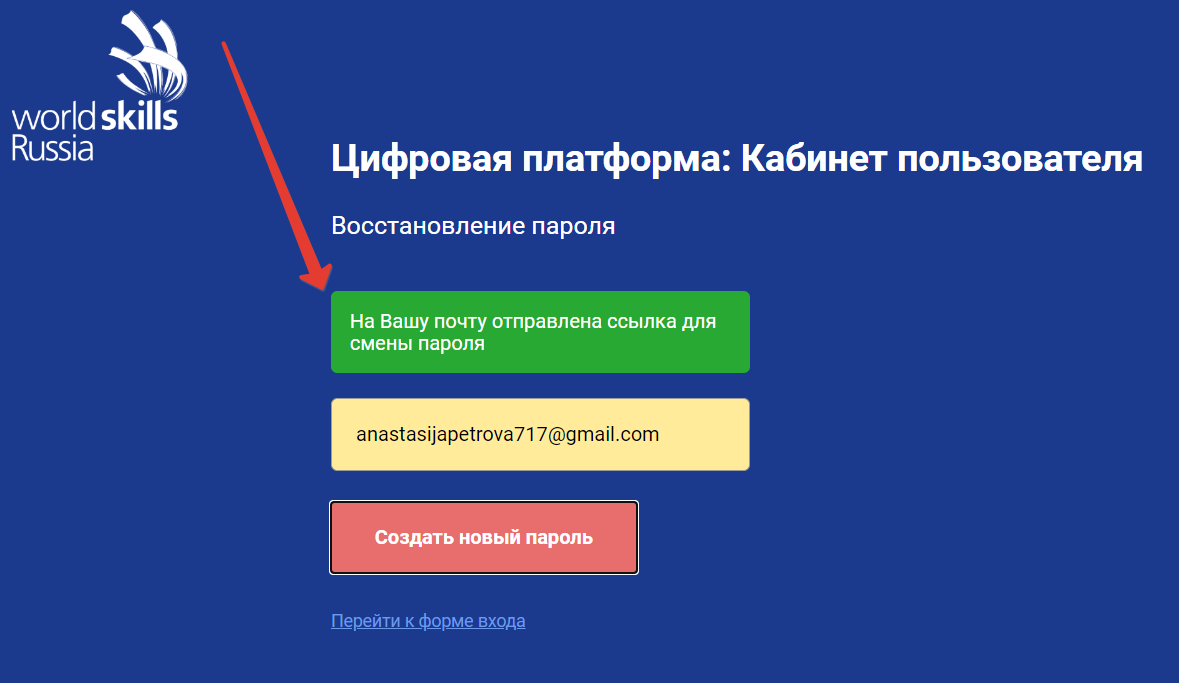 Рисунок 6На электронную почту придет письмо. Для восстановления пароля пройдите по ссылке «Восстановить» (см. рис. 7).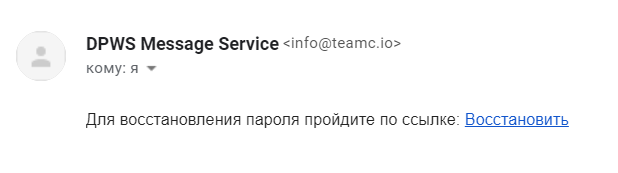 Рисунок 7После перехода по ссылке откроется окно создания нового пароля. Участнику следует ввести новый пароль в поля «Новый пароль», «Повторите пароль» и нажать кнопку «Создать новый пароль» (см. рис. 8). В случае если пароль был изменен успешно, система проинформирует об этом и откроет страницу входа в систему.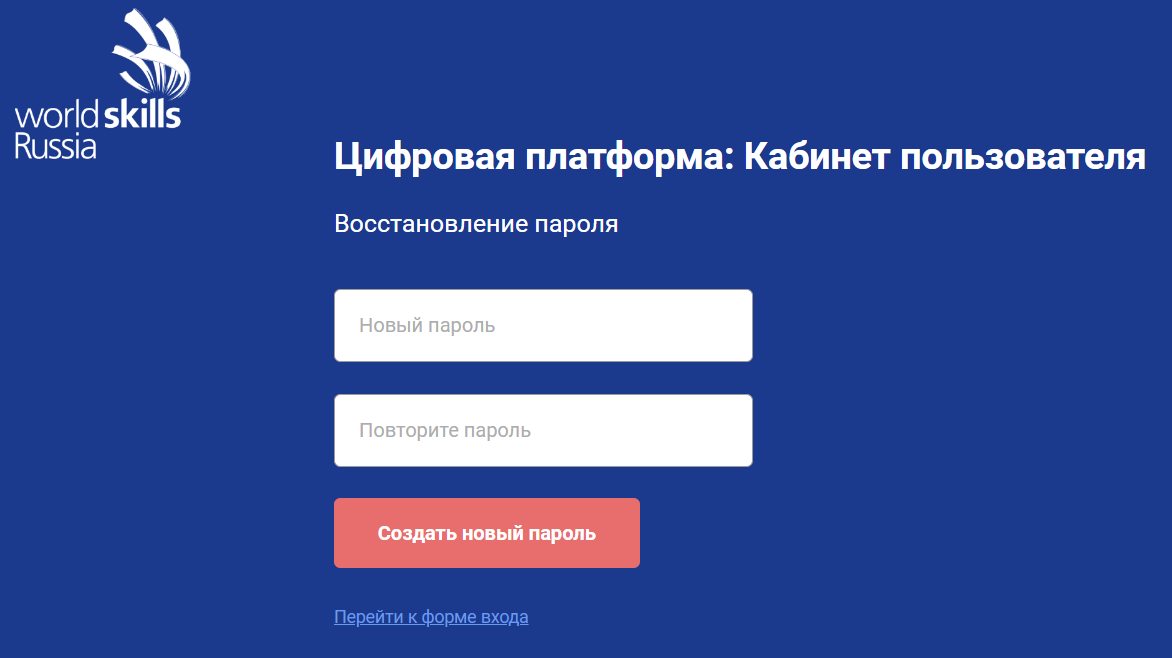 Рисунок 8Для входа в систему после смены пароля необходимо на странице «Авторизация в системе» ввести e-mail адрес и новый пароль, после чего нажать «Войти». 3. Работа с сервисом «Личные кабинеты пользователей»3.1. Общая структура сервисаСервис «Личные кабинеты пользователей» содержит и позволяет редактировать личные данные о пользователе, который авторизовался в системе (см. рис. 9).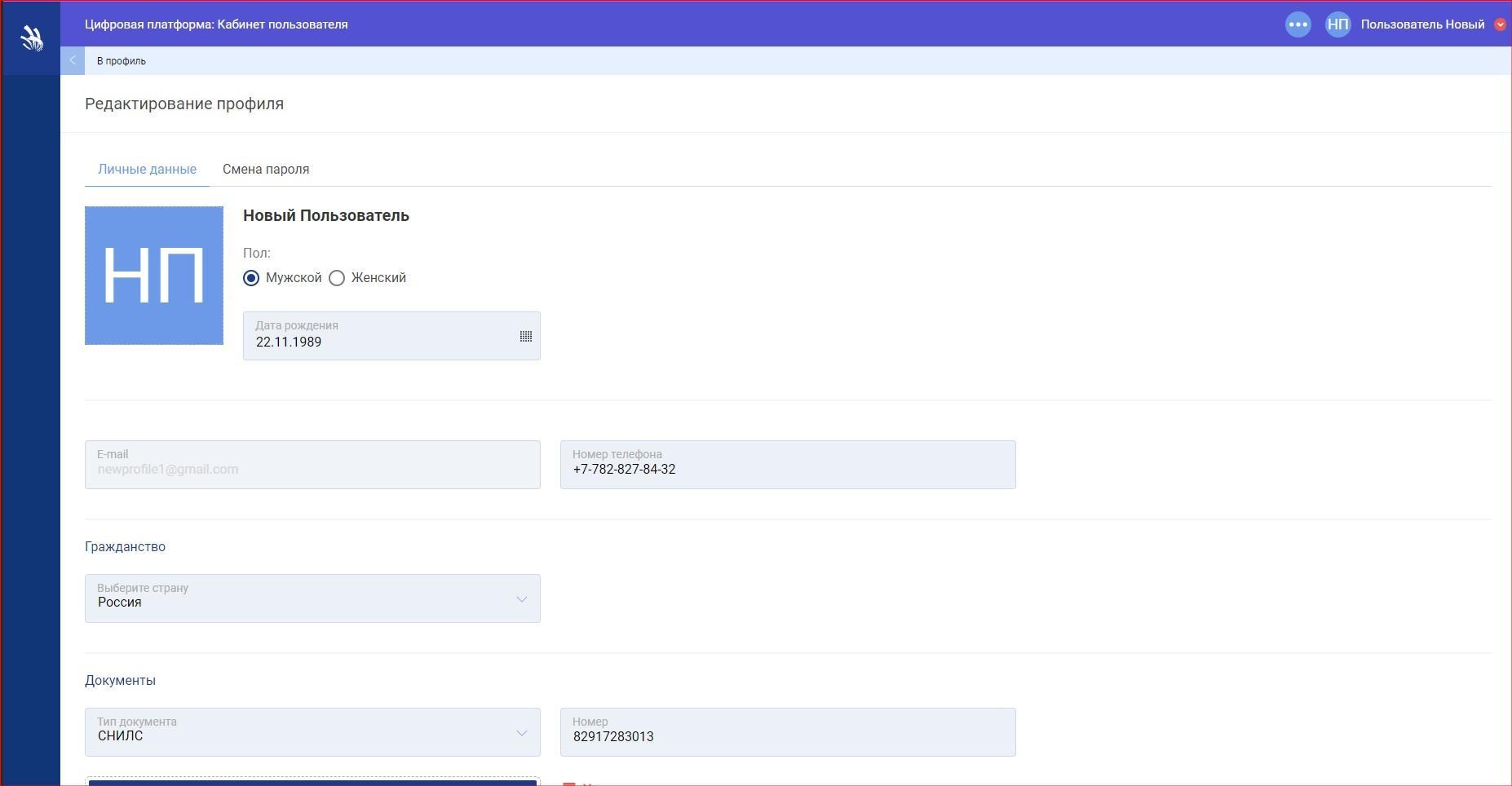 Рисунок  93.2. Редактирование данных о пользователеОтредактировать данные о пользователе можно на странице «Редактирование профиля» (см. рис. 10).Рисунок  10На данной странице доступны 2 вкладки:«Личные данные»;«Смена пароля».Вкладка «Личные данные» содержит такие блоки и поля для редактирования и внесения данных:«Аватар» — аватар пользователя. Фотографию можно загрузить с ПК.«Ф.И.О.» — фамилия, имя, отчество пользователя. Данные недоступны для редактирования.«Пол» — радио для выбора пола пользователя.«Дата рождения» — дата рождения пользователя (обязательный параметр).«E-mail» — электронная почта пользователя. Данные недоступны для редактирования.«Номер телефона» — номер мобильного телефона (обязательный параметр).блок «Гражданство» — содержит данные о гражданстве пользователя:«Выберите страну» — страна, гражданином которой является пользователь. Поле с выпадающим списком (обязательный параметр).блок «Документы» — содержит сведения о всех добавленных документах пользователя. СНИЛС является обязательным документом для граждан РФ (см. рис. 11).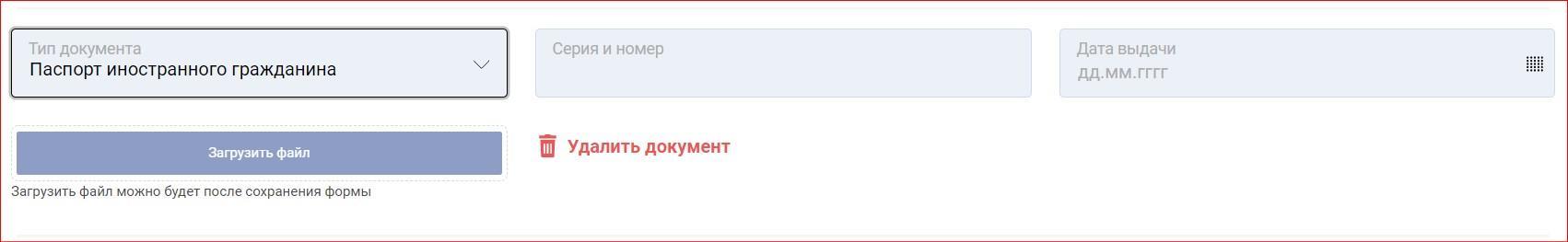 Рисунок  11кнопка «Добавить документ» — открывает блок для добавления документов.«Тип документа» — тип добавляемого/редактируемого документа: паспорт гражданина РФ; заграничный паспорт; паспорт иностранного гражданина; ИНН; СНИЛС. Поле с выпадающим списком (обязательный параметр).«Номер» — номер документа (обязательный параметр).«Дата выдачи» — дата выдачи добавляемого/редактируемого документа.кнопка «Загрузить файл» — добавление документа в электронном виде. Доступна только после того, как была сохранена форма «Редактирование профиля».кнопка «Удалить документ» — удаление данных о выбранном документе.чекбокс «Ограниченные возможности здоровья» — добавление документа, подтверждающего ограниченные возможности здоровья 
(см. рис. 12).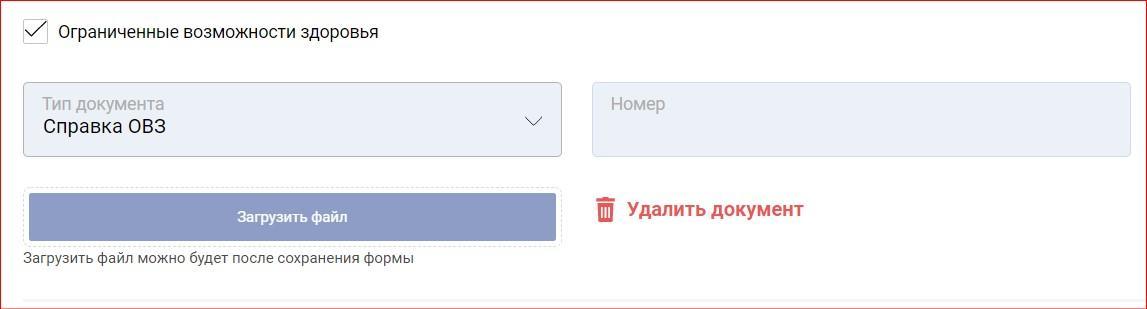 Рисунок  12«Тип документа» — тип добавляемого/редактируемого документа. По умолчанию установлен «Справка ОВЗ».«Номер» — номер документа.блок «Место проживания» — содержит сведения о регионе и населенном пункте, где проживает пользователь (см. рис. 13).
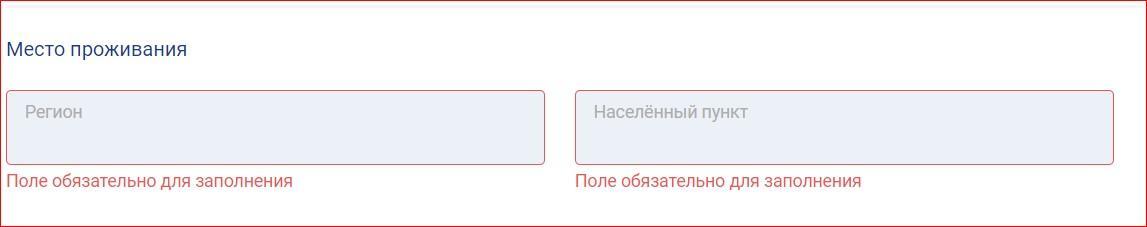 Рисунок  13«Регион» — регион, где проживает пользователь (обязательный параметр).«Населенный пункт» — населенный пункт, где проживает пользователь (обязательный параметр).блок «На базе основного общего или среднего общего образования участник поступил в ОО» — содержит сведения о том, на базе какого образования участник поступил в образовательную организацию.«Количество классов до поступления в ОО» — класс добавляемого/редактируемого пользователя: 9; 11. Поле с выпадающим списком (обязательный параметр).Чекбокс «Согласие на обработку персональных данных» —  чекбокс для подтверждения согласия на обработку персональных данных (обязательный параметр).Чекбокс «Отображать публичный профиль» —  при активном чекбоксе публичный профиль пользователя будет доступен другим участникам проекта.Вкладка «Смена профиля» содержит такие блоки и поля для редактирования и внесения данных (см. рис. 14):«Старый пароль» — старый пароль используемый при авторизации пользователем (обязательный параметр).«Новый пароль» — новый пароль пользователя (обязательный параметр).«Повторите пароль» — повторно вводится новый пароль пользователя (обязательный параметр). Поле «Новый пароль» и «Повторите пароль» должны совпадать.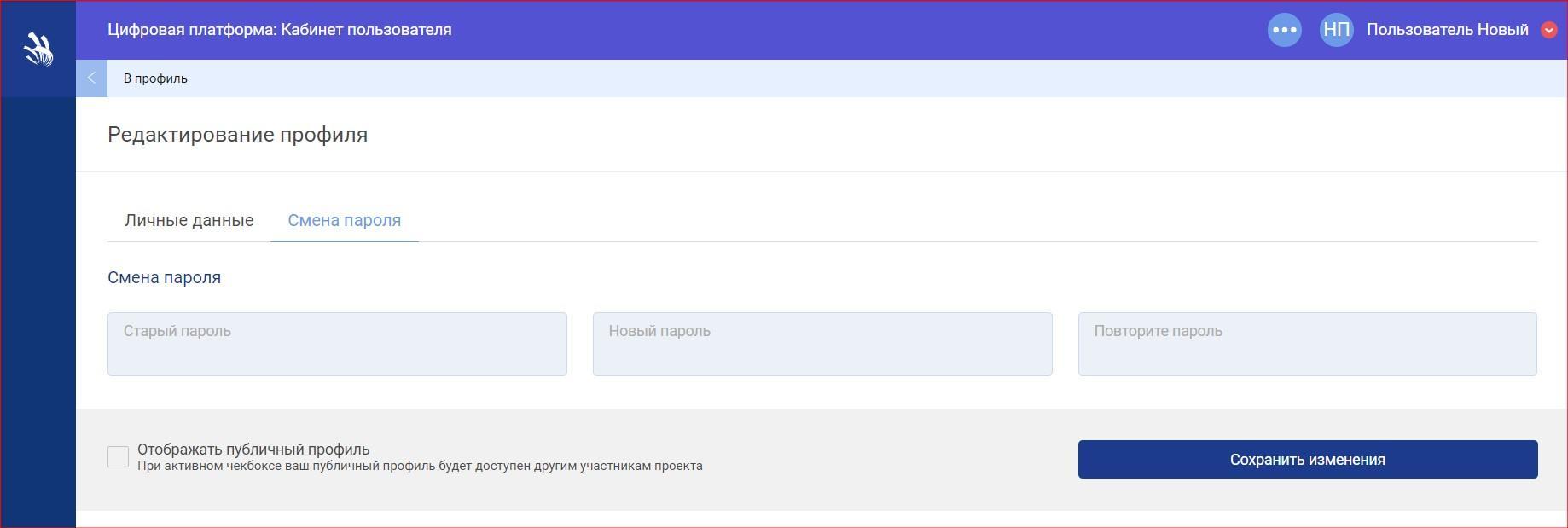 Рисунок 14После заполнения всех обязательных полей и нажатия кнопки [Сохранить изменения], происходит редактирование данных о пользователе  и отображение страницы «Редактирование пользователя» с новыми данными.3.3. Смена пароляСменить пароль участника можно на странице «Редактирование профиля», во вкладке «Смена пароля» (см. рис. 15).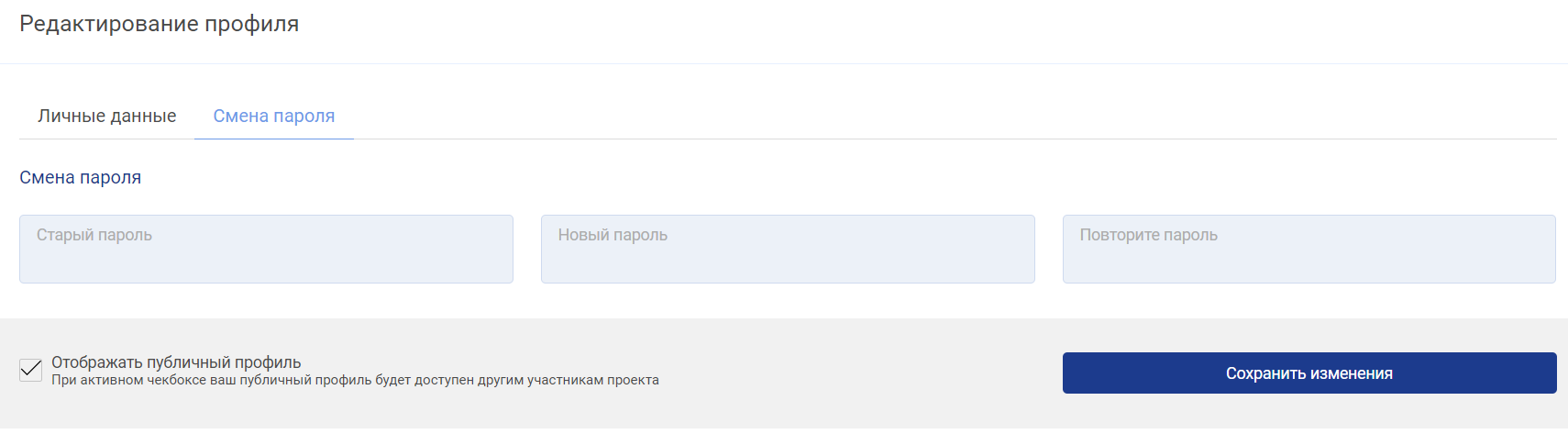 Рисунок  15В данной вкладке расположены следующие элементы:Поле «Старый пароль»;Поле «Новый пароль»;Пол «Повторите пароль»;Кнопка «Сохранить изменения».Участнику необходимо ввести старый пароль в поле «Старый пароль», затем дважды ввести новый пароль в поля «Новый пароль» и «Повторите пароль». После внесения данных следует нажать кнопку «Сохранить изменения». При следующей авторизации в системе участнику будет необходимо вносить новый, измененный пароль.3.4. Просмотр данных о пользователеПосле редактирования / дополнения данных о пользователе можно просмотреть профиль пользователя. Для этого, находясь на странице «Редактирование профиля» следует нажать в «хлебных крошках» «В профиль». Отобразится страница «Профиль» с двумя вкладками: «Мои данные», «Цифровой след», а также кнопкой «Редактировать данные». Вкладка «Мои данные» содержит сведения (см. рис. 16):Дата рождения;E-mail;Телефоны;Гражданство;Место проживания;Пол;Количество классов до поступления в ОО;Паспорт;СНИЛС;ИНН.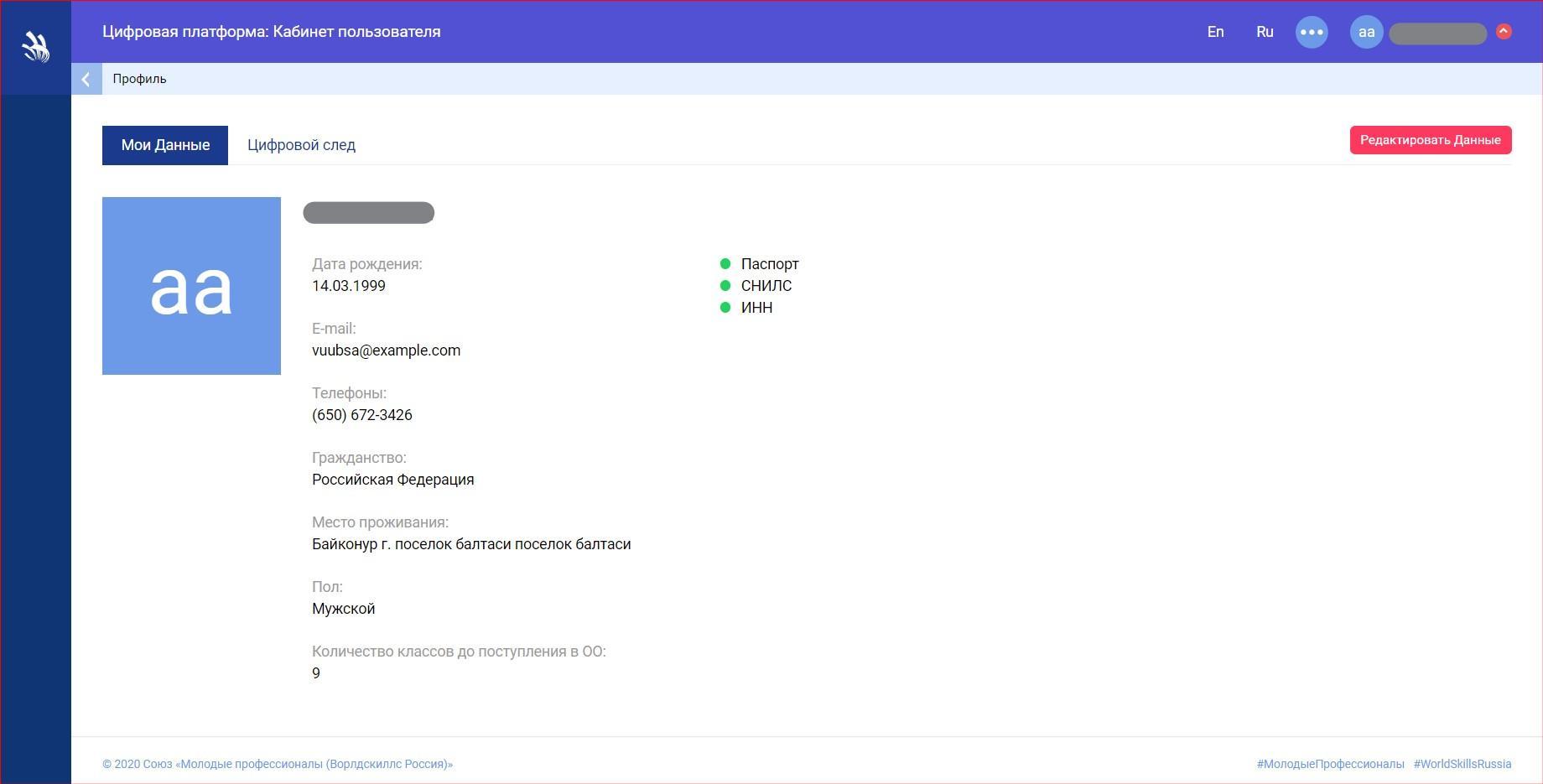 Рисунок  163.5. Просмотр Skills PassportВкладка «Цифровой след» (см. рис. 17) содержит информацию о мероприятиях, в которых принимал участие пользователь (с возможностью подробного просмотра). С помощью представленных фильтров можно отображать список мероприятий по месяцам и годам. 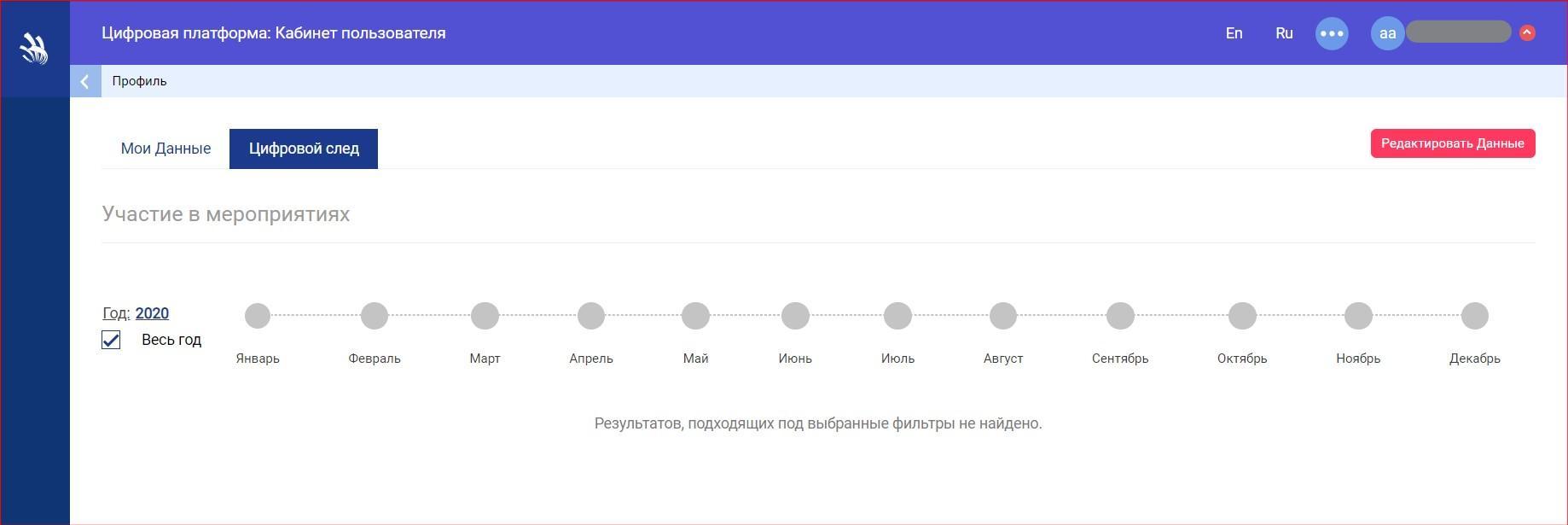 Рисунок  17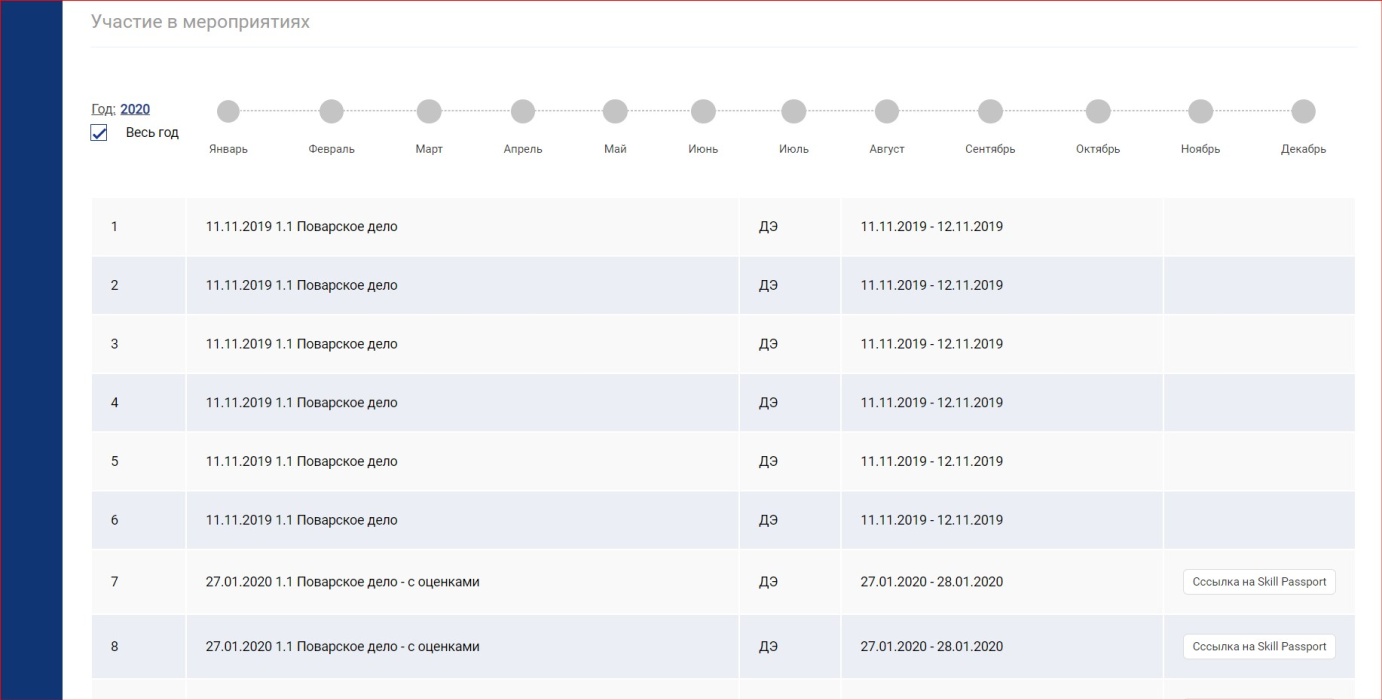 Рисунок  18Данная таблица содержит следующие сведения:порядковый номер ДЭ;полное наименование ДЭ;тип экзамена;период (с — по) проведения экзамена;ссылка на Skills Passport (если есть).Для перехода к просмотру Skills Passport следует указать в фильтрах период, найти запись в таблице, соответствующую параметрам поиска и в последнем столбце таблицы нажать на кнопку «Ссылка на Skills Passport» (см. рис. 19).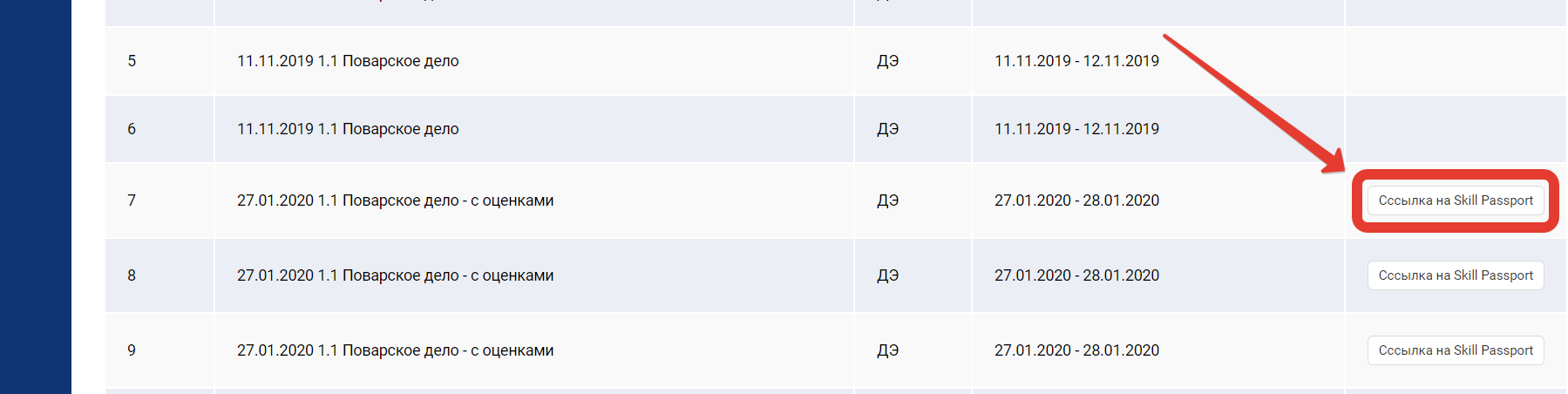 Рисунок  19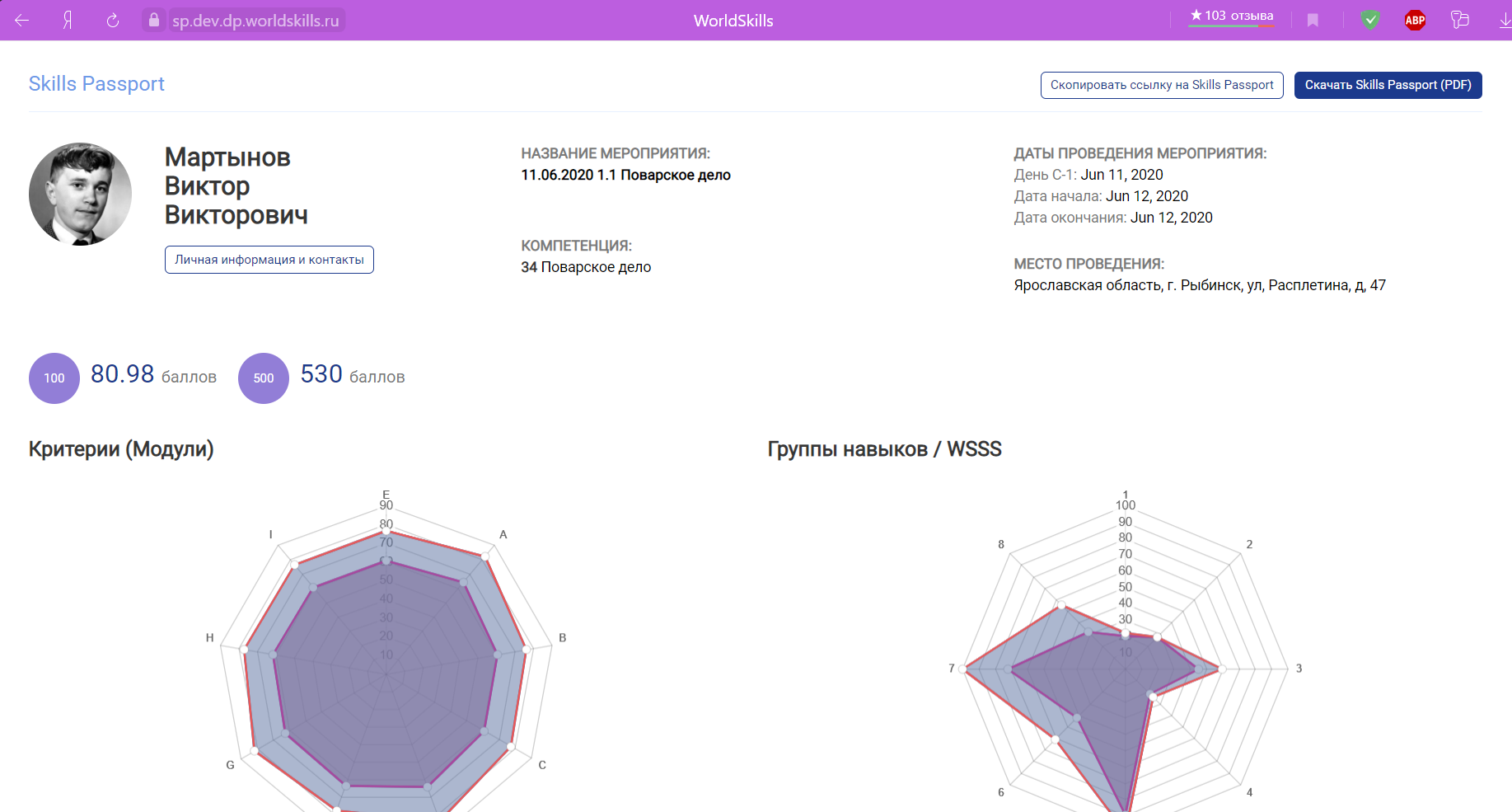 Рисунок  20На странице с веб-версией Skills Passport отображается такая информация:Ф.И.О. участника экзамена;кнопка «Скопировать ссылку на Skills Passport»;кнопка «Скачать Skills Passport (PDF)»;кнопка «Личная информация и контакты»;полное название мероприятия, в котором принимал участие пользователь;название компетенции и КОД;даты проведения мероприятия (день С-1; дата начала; дата окончания);место проведения (регион, название ЦПДЭ);диаграмма по критериям (модулям), а также по группам навыков / WSSS;графики с полученным результатом и максимальным по критериям (модулям), а также по группам навыков / WSSS.	При необходимости с веб-версии Skills Passport можно перейти в просмотр подробной информации об участнике. Для этого необходимо нажать кнопку «Личная информация и контакты».3.6. Ссылка на публичную веб-версию Skills PassportДля получения ссылки на публичную версию Skills Passport следует нажать кнопку «Скопировать ссылку на Skills Passport» (см. рис. 21), ссылка будет сохранена в буфер обмена для возможности дальнейшего ее распространения.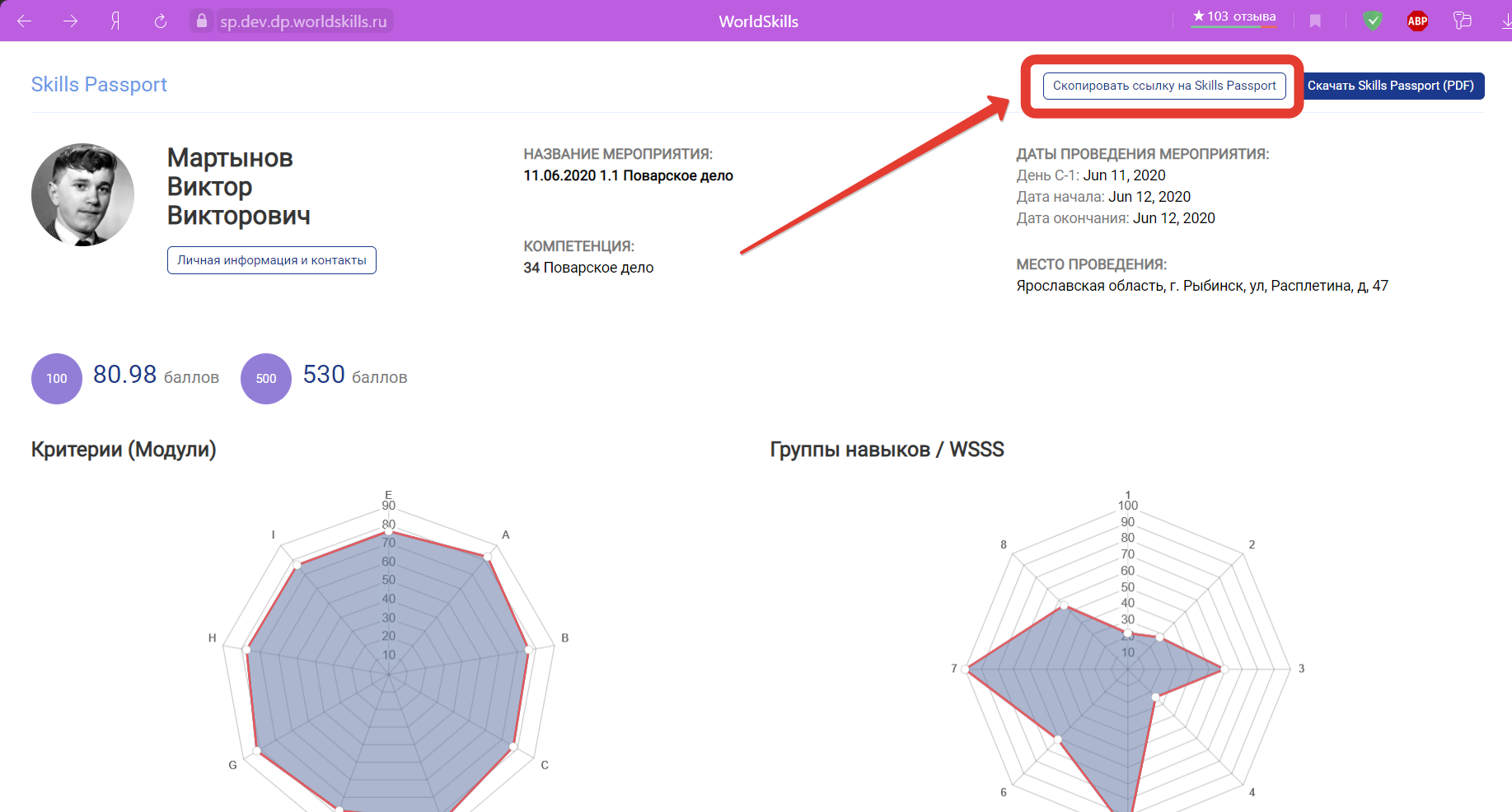 Рисунок  213.7. Печатные версии Skills PassportДля получения печатной версии Skills Passport пользователю необходимо навести курсор мышки на кнопку «Скачать Skills Passport (PDF)» и выбрать из выпадающего списка ориентацию (вертикальная/горизонтальная) и версию Skills Passport (старого образца/нового образца).Версия Skills Passport старого образца доступна только для ДЭ, которые были проведены до 1 января 2020 года, если же экзамен проводился после указанной даты, то доступна только новая версия для скачивания и печати.3.7.1. Скачать Skills Passport старого образцаПосле выбора в перечне ДЭ, в которых принимал участие пользователь, ДЭ, который проводился до 1 января 2020 года, следует навести курсор мышки на кнопку «Скачать Skills Passport (PDF)» и выбрать из выпадающего списка пункт «Старого образца» (см. рис. 22).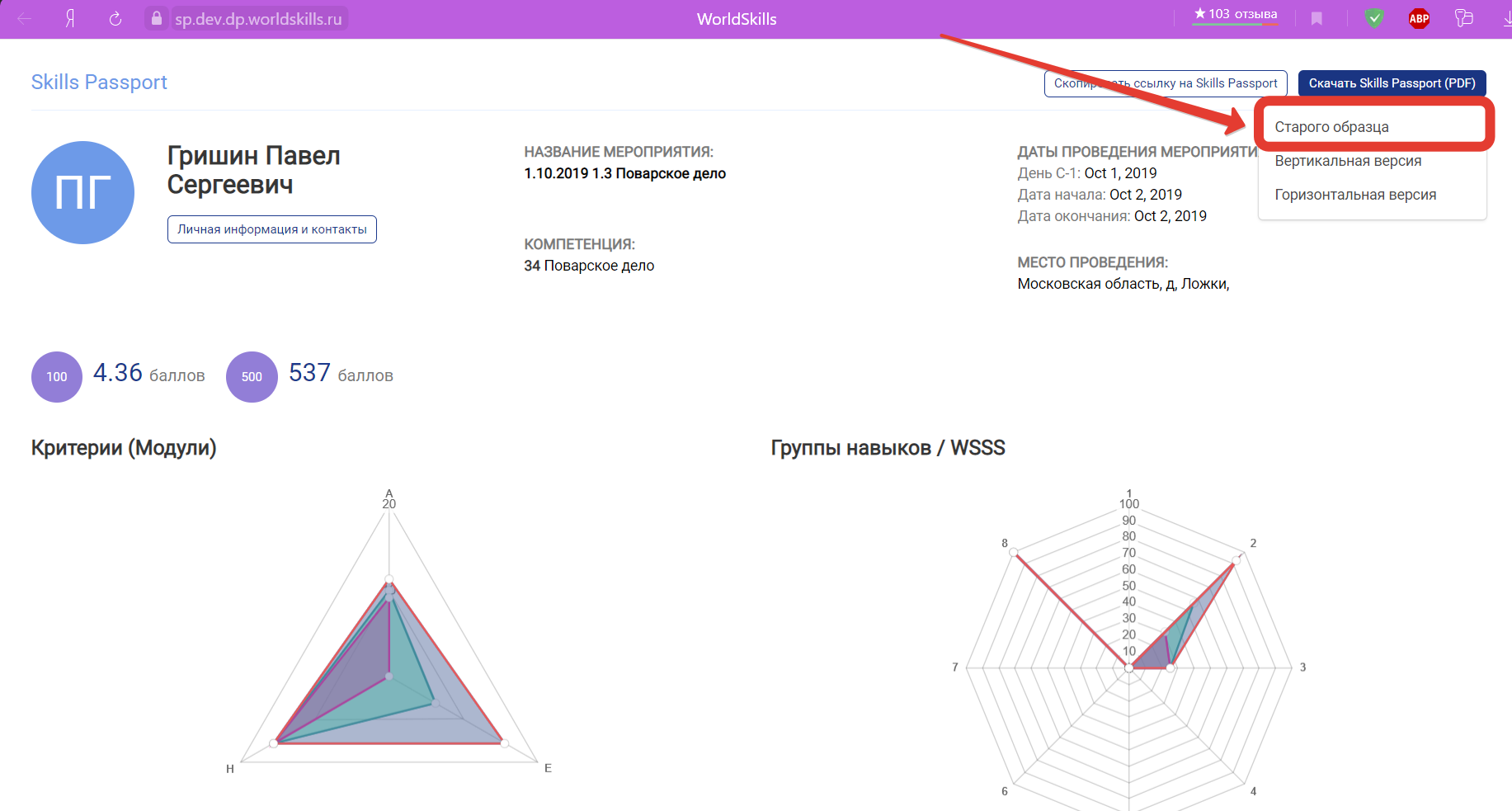 Рисунок  22После чего будет скачан SP старого образца в формате .pdf (см. рис. 23).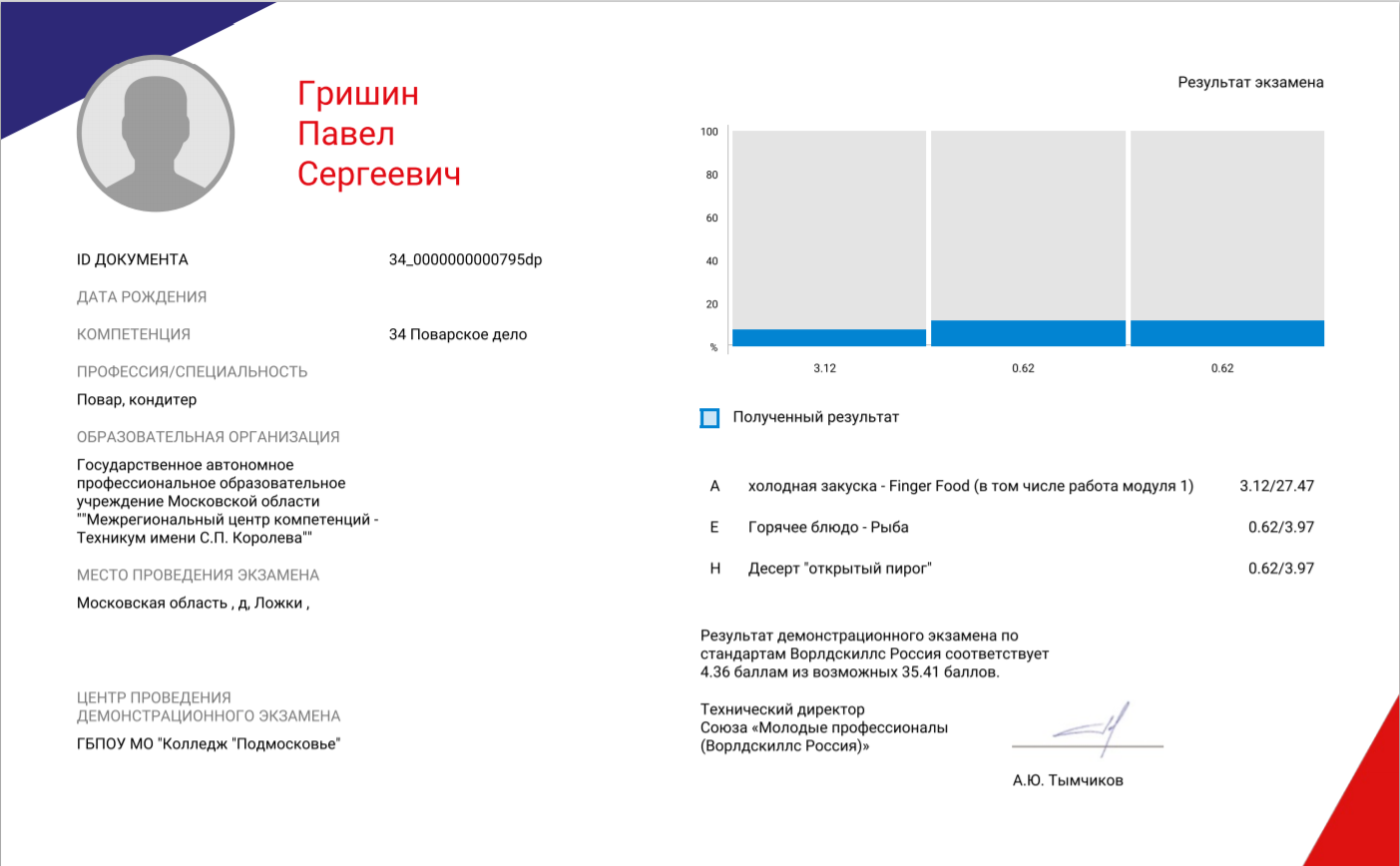 Рисунок  233.7.2. Скачать Skills Passport нового образца (вертикальная версия)После выбора в перечне ДЭ, в которых принимал участие пользователь, ДЭ, который соответствует параметрам запроса, следует навести курсор мышки на кнопку «Скачать Skills Passport (PDF)» и выбрать из выпадающего списка пункт «Вертикальная версия» (см. рис. 24).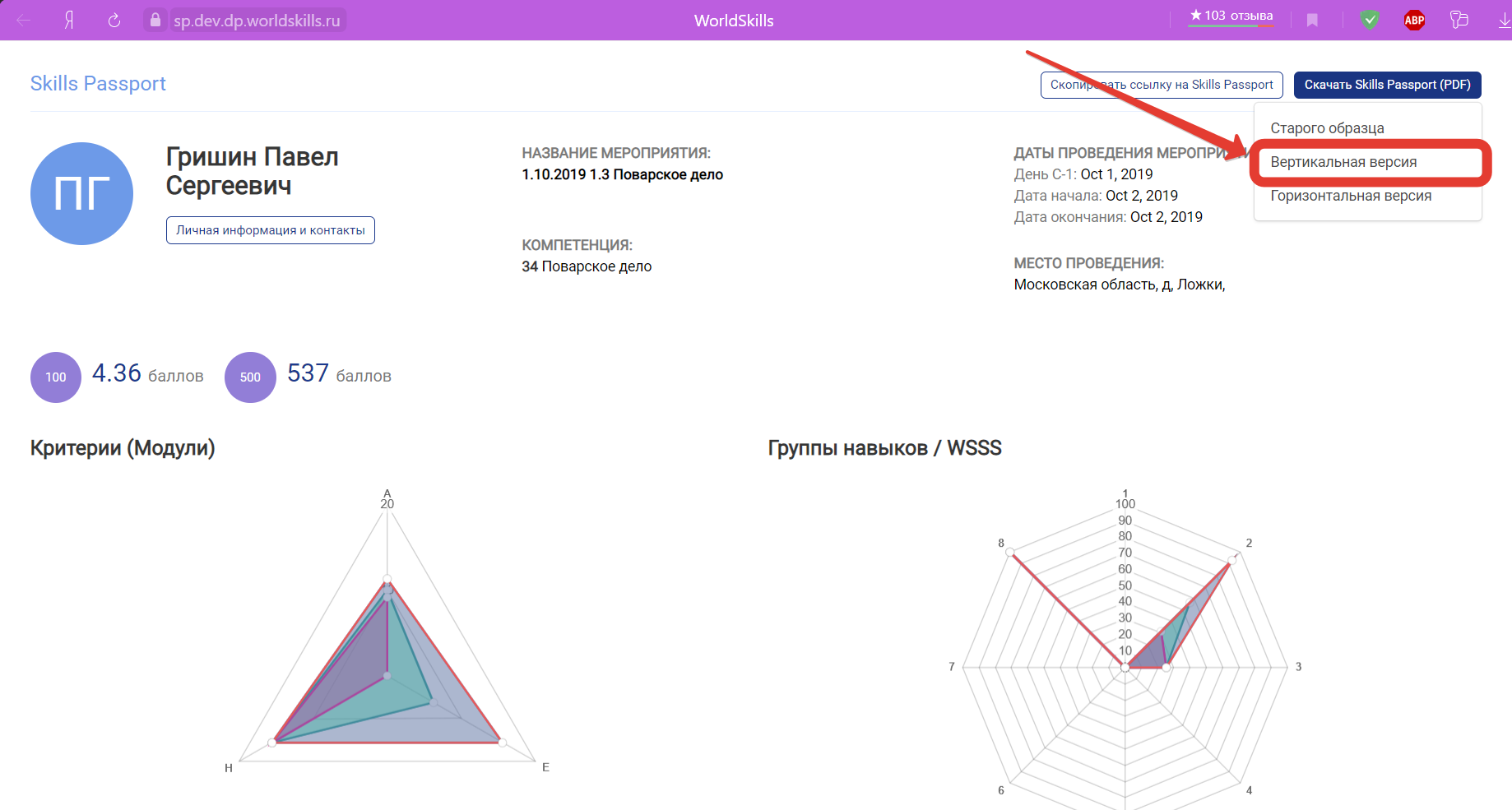 Рисунок  24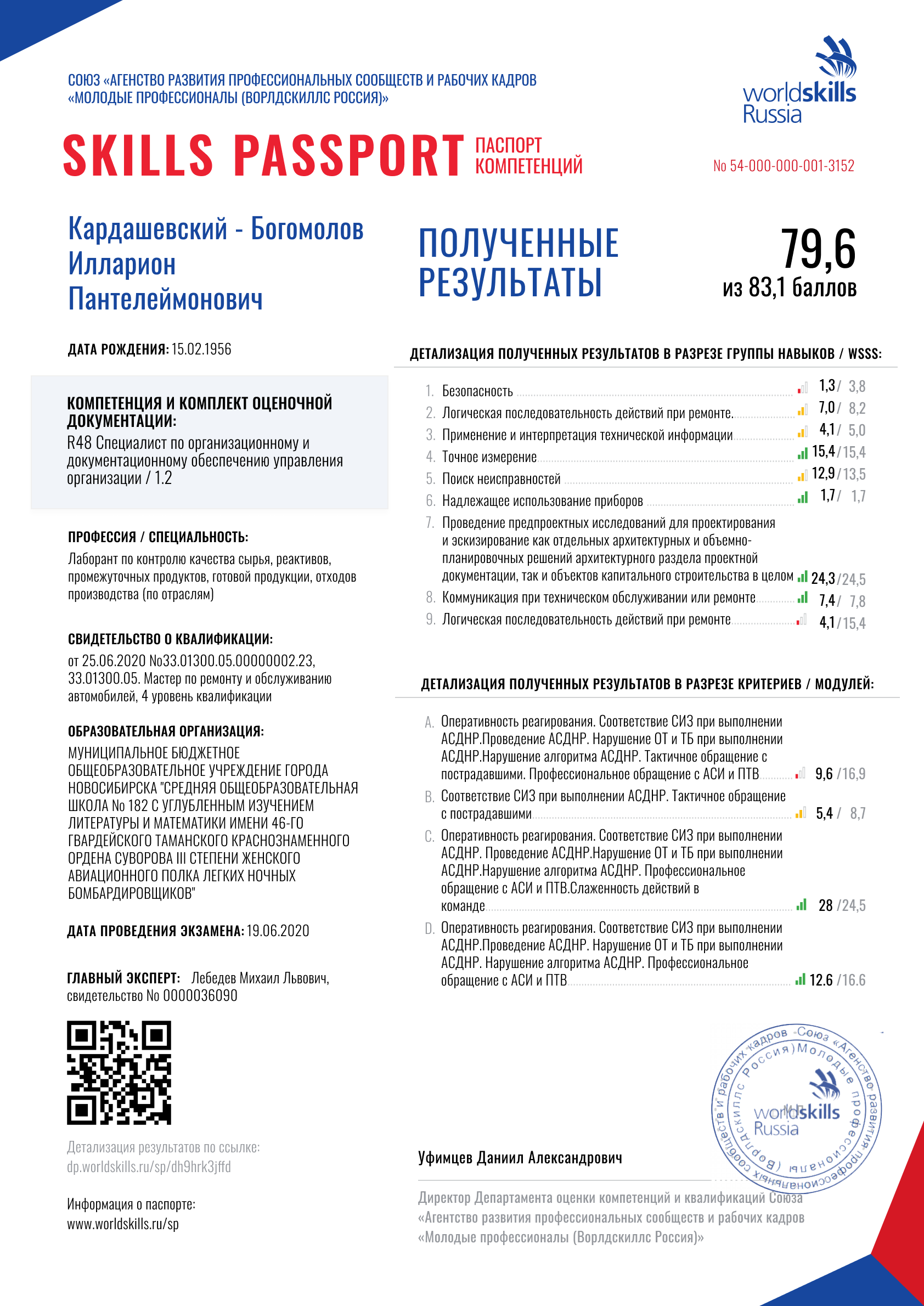 Рисунок  25При наличии НОК у участника экзамена данная информация будет отображаться (см. рис. 26).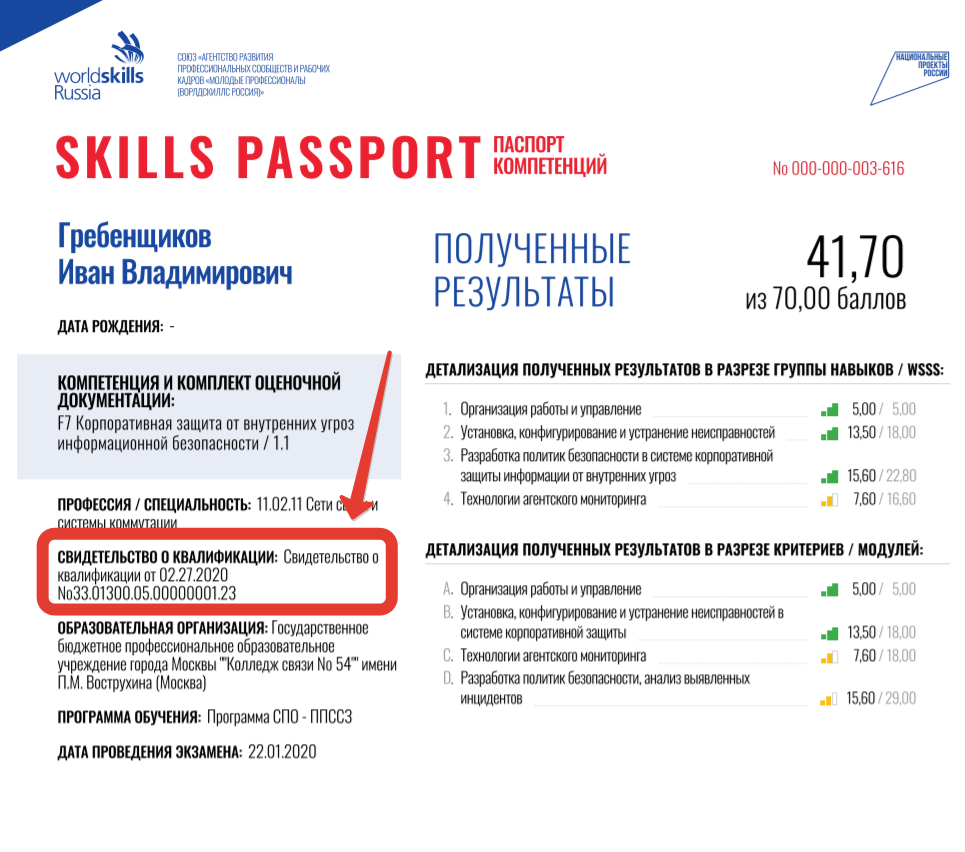 Рисунок  263.7.3. Скачать Skills Passport нового образца (горизонтальная версия)После выбора в перечне ДЭ, в которых принимал участие пользователь, ДЭ, который соответствует параметрам запроса, следует навести курсор мышки на кнопку «Скачать Skills Passport (PDF)» и выбрать из выпадающего списка пункт «Горизонтальная версия» (см. рис. 27).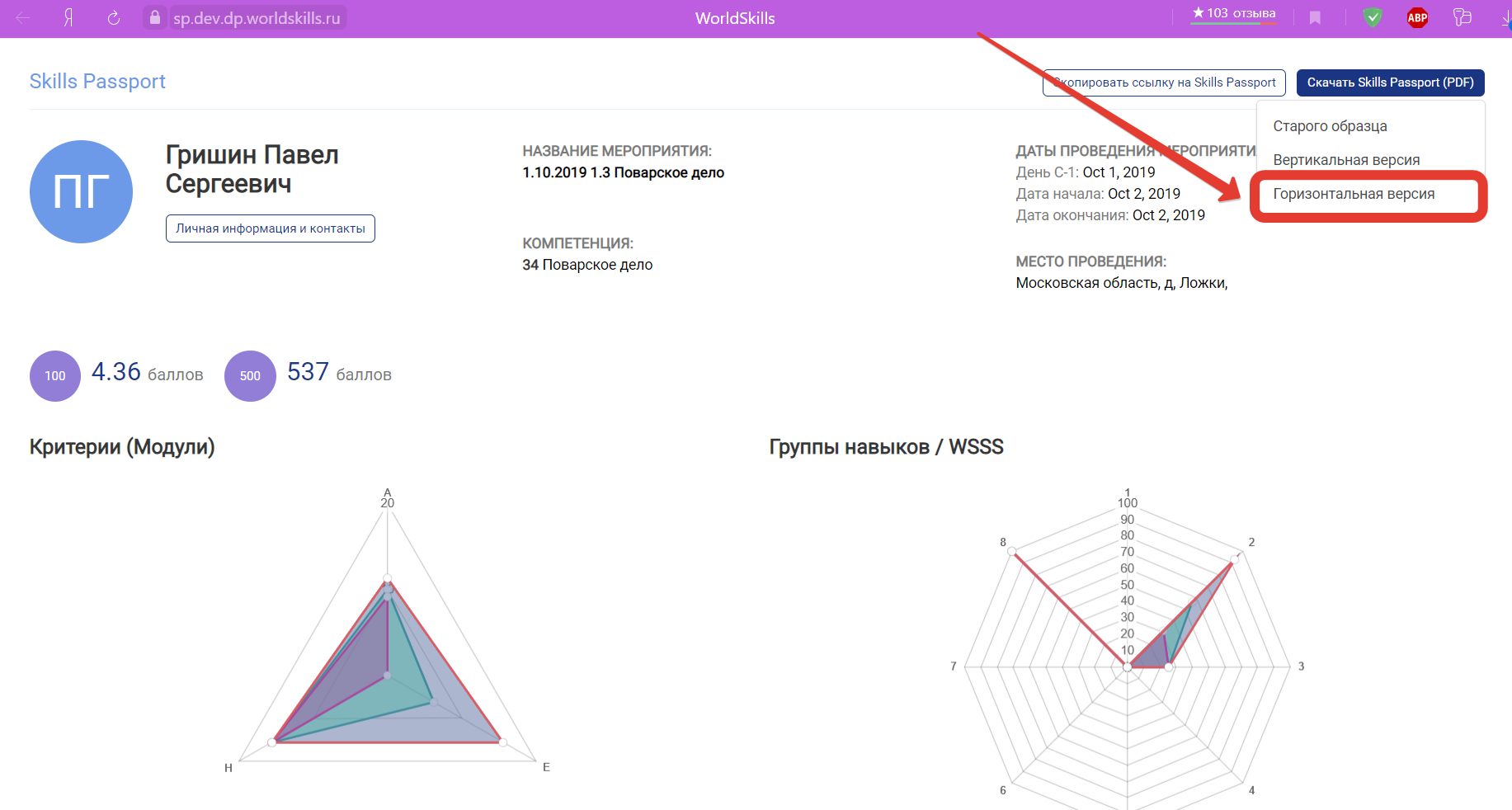 Рисунок  27После чего будет скачан SP нового образца горизонтальной ориентации  в формате .pdf (см. рис. 28).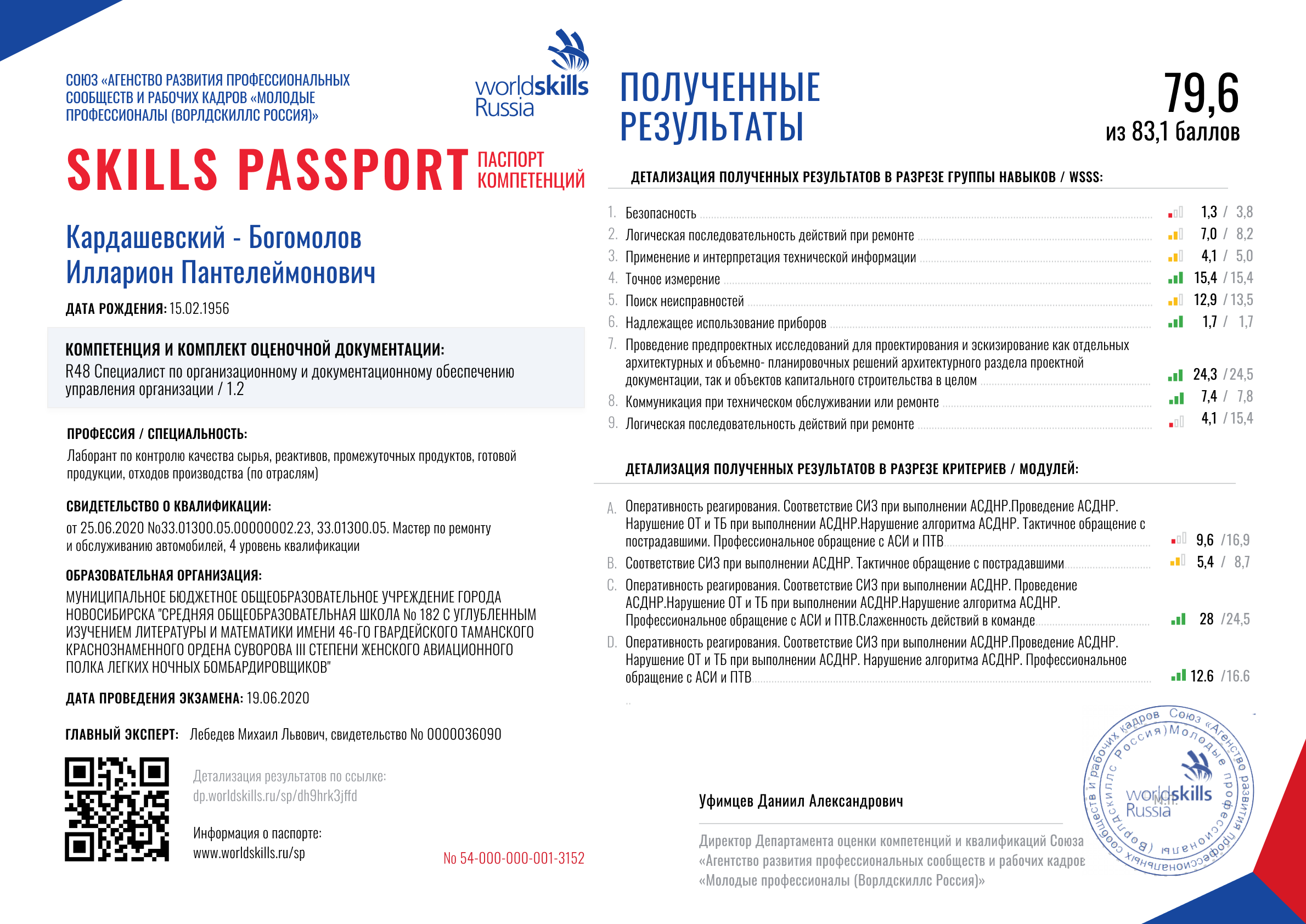 Рисунок  28При наличии НОК у участника экзамена данная информация будет отображаться (см. рис. 29).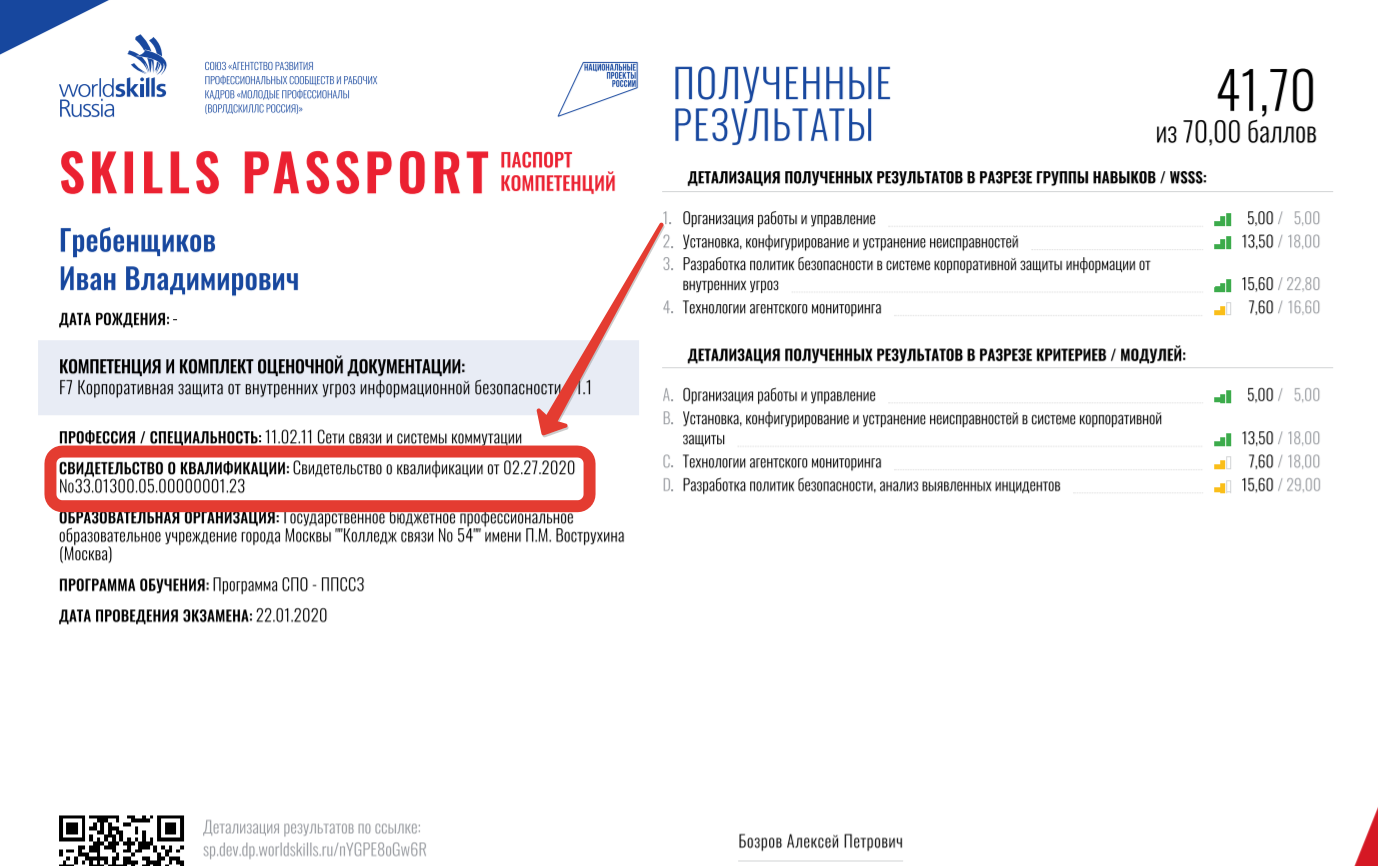 Рисунок  29Термин, сокращениеОпределениеЦП WSRЦифровая платформа WSRДемонстрационный экзамен (ДЭ)Это процедура оценки профессиональных компетенций в соответствии со стандартами Ворлдскиллс Россия, которая предусматривает:моделирование реальных производственных условий для демонстрации выпускниками профессиональных навыков и умений;экспертную оценку, в том числе из числа представителей предприятий;возможность оценивать уровень владений компетенциями в соответствии с требованиями международных стандартов Worldskills International.ОООбразовательная организация.УчастникПользователь, который выполняет конкурсное задание на чемпионате/демонстрационном экзамене.ЦПДЭЦентр Проведения Демонстрационного Экзамена - место в котором проводятся мероприятия по стандартам WorldSkills.Skills Passport (SP)Электронный документ, формируемыйпо итогам демонстрационного экзамена по стандартам Ворлдскиллс Россия в личном профиле каждого участника.КОД  (Комплект Оценочной Документации)Набор требований включающий как задания для выполнения, так и набор регламентирующих документов для проведения ДЭВажно! Инициировать процедуру сброса пароля может представитель образовательной организации вписав  в указанную форму (на странице «Восстановление пароля») электронную почту участника. В результате участнику придет ссылка на сброс пароля на его почту.